Nutrition Consultations | Consultation TemplateBefore using this consultation template, please watch the accompanying video to ensure you know how to use the template effectively. You can watch the video here => CONSULTATION TEMPLATE Remember, making notes during a consultation is important but try not to focus too much on the template; deviation from the template and free-flowing conversation is often the sign of a great consultation where you have built trust and rapport successfully.Flowing and open conversation should always be the goal with nutrition consultations, however if you are new to delivering consultations, and/or if you want to ensure you have gained all the information you need to create a bespoke nutrition strategy for this client, this resource should act as a comprehensive guide or template.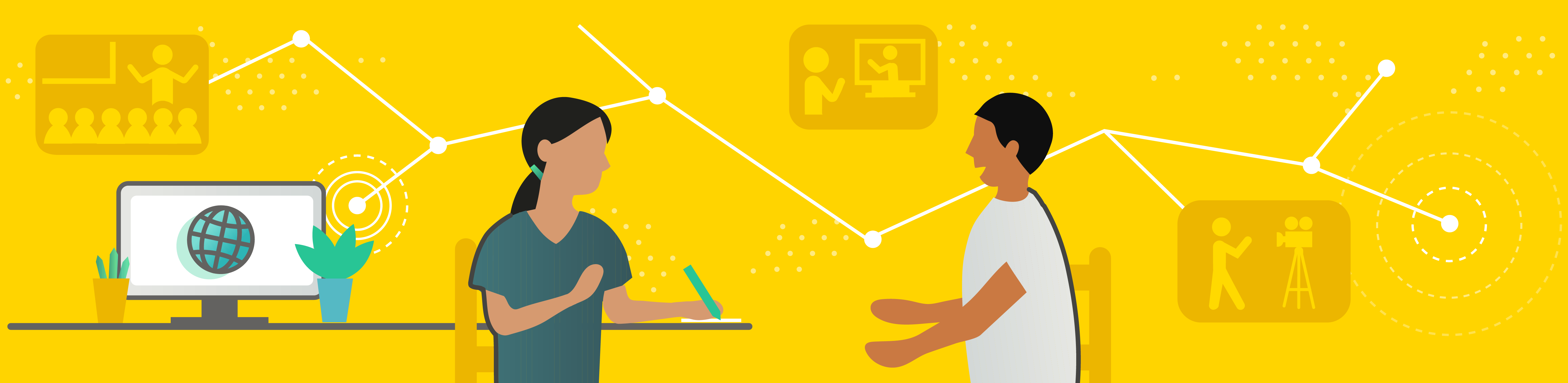 Name of Client | 1-2-1 Consultation NotesGOALSTYPICAL DAY – NON-NUTRITION RELATED24 HOUR RECALLSUPPLEMENTATIONDIETING HISTORYDIETARY PREFERENCES AND LIFESTYLEEXERCISE/TRAINING/PHYSICAL ACTIVITYNotes for an athlete/regular exerciser’s weekly training regimeENERGY LEVELS/FEELINGS OF WELLBEINGMEDICAL HISTORYADDITIONAL NOTESMEASUREMENTS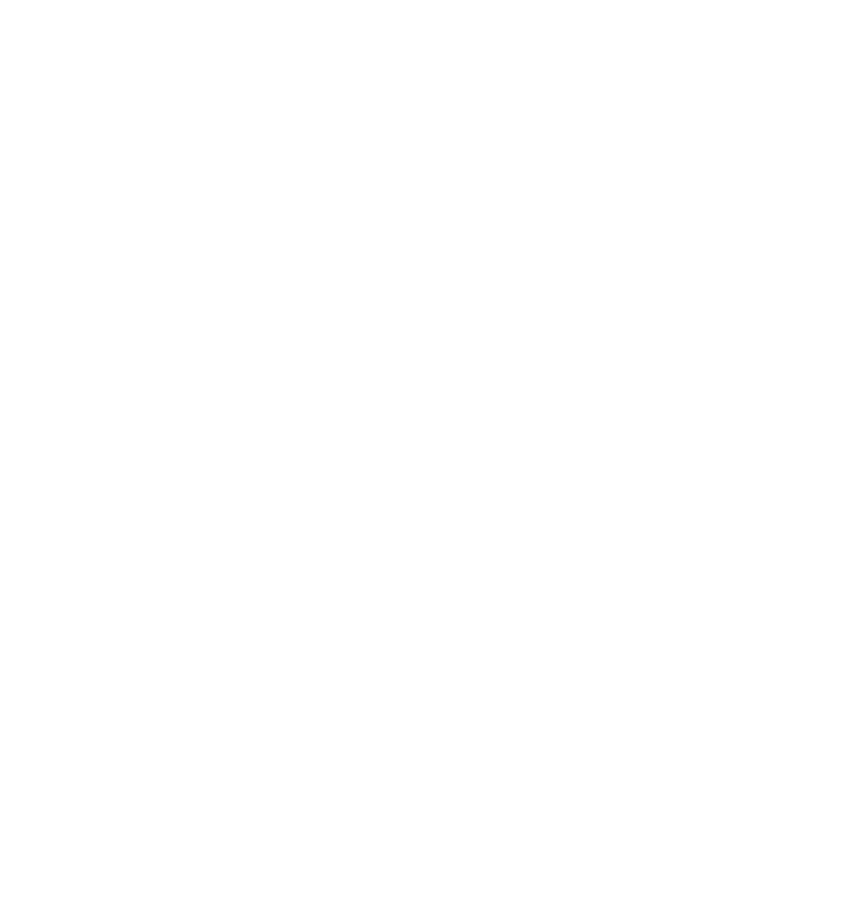 TIMEFOOD/DRINKQUANTITYBRANDNOTESDAYAMPMNOTESMONDAYTUESDAYWEDNESDAYTHURSDAYFRIDAYSATURDAYSUNDAY